	За особые заслуги перед Смоленской областью в муниципальном управлении присвоить почетное звание «Почетный гражданин Смоленской области» Балалаеву Вячеславу Ефимовичу – Главе муниципального образования «Сафоновский район» Смоленской области (посмертно).А.В. Островский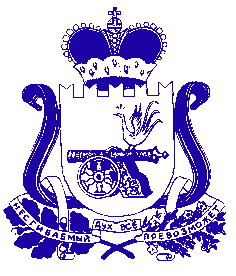 ГУБЕРНАТОР СМОЛЕНСКОЙ ОБЛАСТИР А С П О Р Я Ж Е Н И Еот   07.07.2020 № 736-р